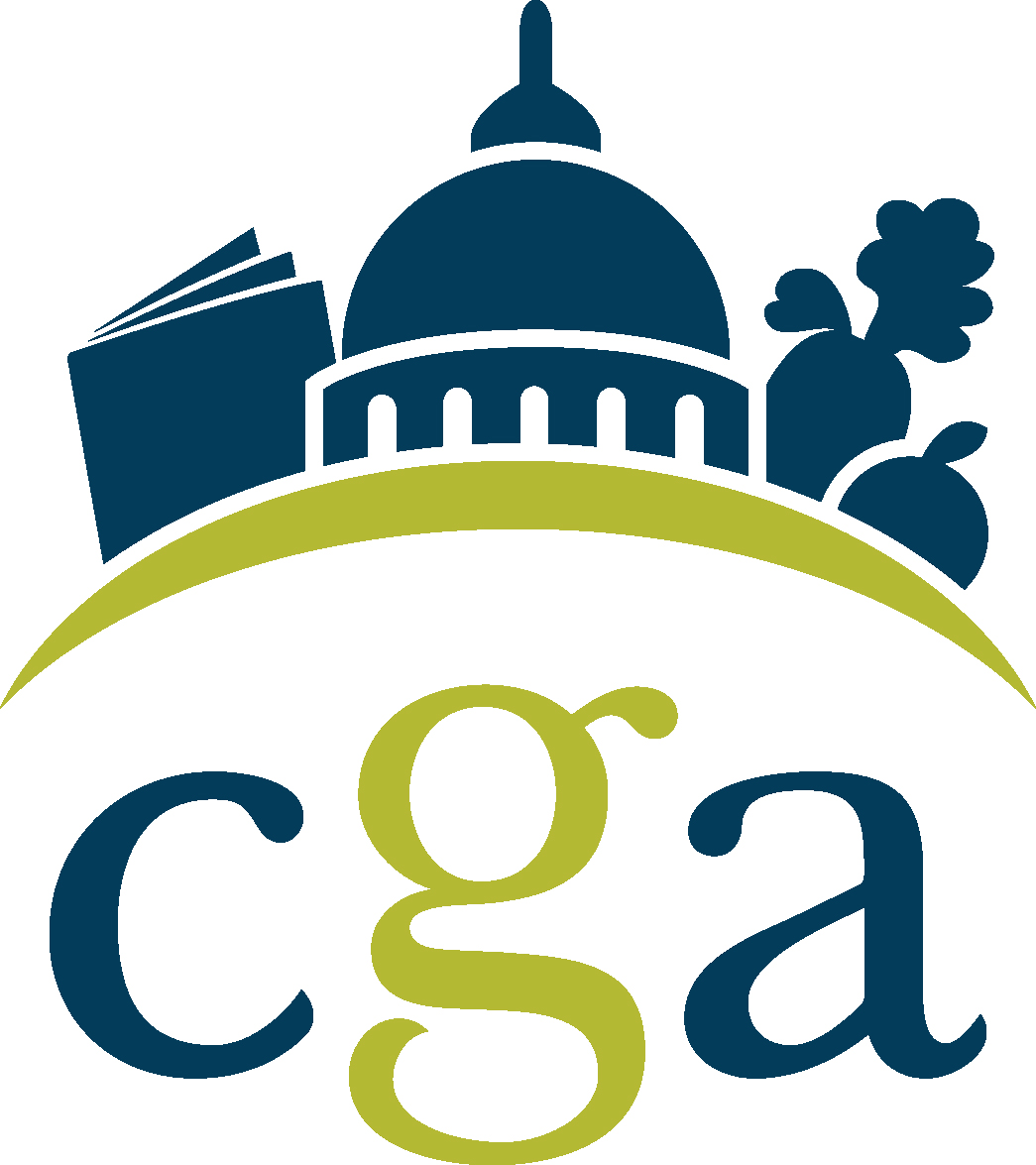 AgendaCGA Grocers DayWednesday, April 6, 2022Noon – 4:00pm PSTSacramento, CA12:00pm – 12:20pm:	Lunch12:20pm – 12:30pm: Welcome & introduction through lunch12:30pm – 1:15pm: 	Session 1: The California Republican Direction & Priorities for 2022Assembly Republican Leader James Gallagher (AD 3)1:15pm – 2:00pm: 	Session 2: ‘CA Fair Pay & Employer Accountability Act’ (PAGA) Campaign 			Christy Wilson, Wilson Public Affairs2:15pm – 3:00pm: 	Session 3: The Governor’s office & Priorities for 2022Stuart Thompson, Chief Deputy Legislative Secretary for Governor Newsom*3:00pm – 3:45pm:	 Session 4: Fireside chat with CGA on Recycling, the budget, & legislative prioritiesAssemblymember Phil Ting (AD 19), Budget Chair3:45pm – 4:00pm: 	Session 5: All things political: Discussion on CGA PAC & 2022 elections			Kelly Ash (CGA) & Michel LeClerc (GR committee Chair)We have invited CalRecycle Director, Rachel Wagoner, to speak with us as well.  *invited 